MAIRIE			    DE	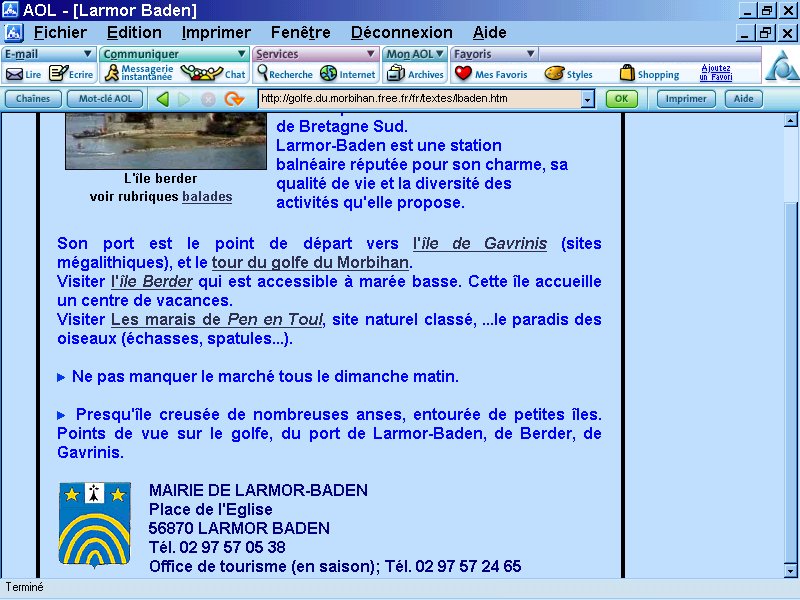 LARMOR-BADEN        Service du port Morbihan             CP 56 870: 	02.97.57.20.86Portable : 06.14.19.12.76/06.47.52.44.99Email : 		port@larmorbaden.comObjet :  Semaine du Golfe 2023 (du 13/05/23 au 20/05/23)Madame, Monsieur,		La commune de Larmor Baden participe à la nouvelle édition de la semaine du Golfe. Afin de nous permettre d’organiser au mieux cet événement, nous faisons appel à vous. Pour cela, vous pouvez vous inscrire en tant que bénévole. A cet effet, nous vous joignons ci-dessous une fiche récapitulative.Je vous prie d’agréer, Madame, Monsieur, l’expression de mes salutations distinguées.…………………………………………………………………………………………………...FICHE INSCRIPTION POUR BENEVOLE MER Semaine du Golfe 2023NOM : ……………………………….        PRENOM : ……………………….Tél. mobile : ……………………                Tél. domicile : …………………….Adresse e-mail : ………………………………………..................................         Caractéristiques du bateau (uniquement si vous pensez assurer un service de rade)Type :                                    longueur :                                      puissance moteur :Nombre de personnes autorisées à bord :VHF : oui / nonSouhaits de service : service de rade (propriétaire de bateau titulaire d’un permis), ou équipier, assistance mise à l’eau.Merci de cocher vos disponibilités (cases blanches)N.B : Jeudi 18 Mai férié (Ascension)DisponibilitésMatinAprès-midiSoiréeSamedi 13/05Dimanche 14/05Lundi 15/05Mardi 16/05Mercredi 17/05Jeudi 18/05Vendredi 19/05Samedi 20/05